Where I’m From – Graphic Organizer 							Name_____________________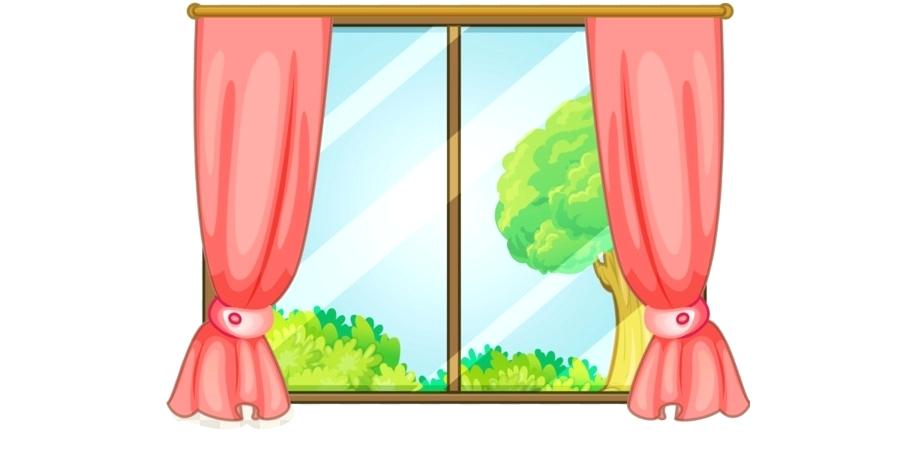 Detail Categories